KАРАР                                           №  66                        22 июль 2019 йыл    О создании межведомственной комиссии по обследованию технического состояния домов и определения пригодности для проживания.В соответствии с ч. 2 ст. 15, ч. 10 ст. 32 Жилищного кодекса Российской Федерации постановлением Правительства Российской Федерации от 28.01.2006 года № 47 «Об утверждении Положения о признании помещения жилым помещением, жилого помещения непригодным для проживания и многоквартирного дома аварийным и подлежащим сносу или реконструкции»ПОСТАНОВЛЯЮ:1. Создать межведомственную комиссию для оценки жилых помещений в следующем составе: Председатель комиссии: Кадырова Гульнара Раифовна – глава сельского поселения Качегановский сельсовет;Члены комиссии:Булатова Миляуша Габделборисовна – специалист 2 категории администрации сельского поселения Качегановский сельсовет.Бурханов Раиль Курбангалиевич - Начальник отдела архитектуры, строительства и ЖКХ администрации муниципального района Миякинский район РБ (по согласованию).Губайдуллин Табрис Тимергалиевич - главный специалист отдела архитектуры, строительства и ЖКХ администрации муниципального района Миякинский  район РБ (по согласованию).Вахитова Ляля Тимерзяновна – инженер - сметчик МБУ ЦКО муниципального района Миякинский район (по согласованию)Асилова Рамзия Нуршатовна – Начальник Миякинского  территориального участка БФ ГУП «БТИ РБ» (по согласованию)Хабиров Айнур Билалович - ведущий специалист отдела сельского хозяйства   муниципального района Миякинский район РБ – муниципальный  жилищный инспектор (по согласованию)Идрисов Гайса Магуевич - Начальник территориального отдела управления Роспотребнадзора по РБ в г. Белебей и Альшеевском, Белебеевском, Бижбулякском,  Ермекеевском, Миякинском районах (по согласованию).Миниахметов Ильмир Минирашитович – Инспектор Белебеевского межрайонного отдела НД и ПР УНД и ПР ГУ МЧС России по РБ капитан внутренней службы. РБ РБ (по согласованию).2. Контроль за исполнением настоящего постановления оставляю за собой.Глава сельского поселения                                                        Г.Р. Кадырова  Башkортостан Республикаhы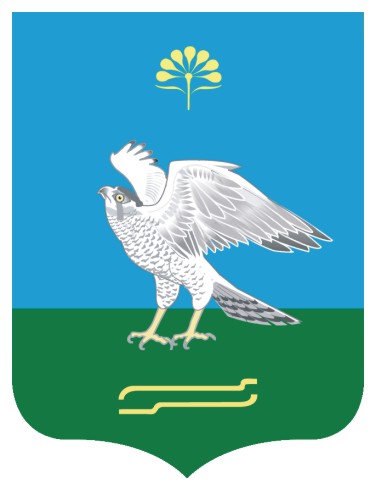 Миeкe районы муниципаль районыныn Кoсoгeн ауыл советы ауыл билeмehе 	ХакимиeтеАдминистрация сельского поселения Качегановский сельсовет муниципального района Миякинский район Республики БашкортостанБашkортостан РеспубликаhыМиeкe районы муниципаль районыныn Кoсoгeн ауыл советы ауыл билeмehе 	ХакимиeтеАдминистрация сельского поселения Качегановский сельсовет муниципального района Миякинский район Республики Башкортостан              ПОСТАНОВЛЕНИЕ              22 июля 2019 года